GUVERNUL ROMÂNIEI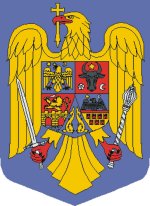 HOTĂRÂREpentru stabilirea aeroporturilor principale şi aeroporturile urbane aflate în interiorul aglomerărilor sau care, deşi se află poziţionate în afara aglomerărilor, au o activitate aeroportuară care influenţează nivelurile de zgomot din interiorul aglomerărilor, pentru care există obligaţia realizării hărţilor strategice de zgomot şi a planurilor de acţiuneÎn temeiul art.108 din Constituţia României, republicată, Ținând seama de prevederile art. 88 din Legea nr.121/2019 privind evaluarea și gestionarea zgomotului ambiant,Guvernul României adoptă prezenta hotărâre:Art. 1 Se stabilesc aeroporturile principale şi aeroporturile urbane aflate în interiorul aglomerărilor sau care, deşi se află poziţionate în afara aglomerărilor, au o activitate aeroportuară care influenţează nivelurile de zgomot din interiorul aglomerărilor, pentru care există obligaţia realizării hărţilor strategice de zgomot şi a planurilor de acţiune, prevăzute în anexa nr. 1 la prezenta hotărâre a Guvernului.Art. 2 Anexa nr. 1 face parte integrantă din prezenta hotărâre a Guvernului.Art. 3 Prezenta hotăre a Guvernului se publică în Monitorul Oficial al României, Partea I.PRIM-MINISTRU Nicolae-Ionel CIUCĂAnexa nr. 1Tabel 1. Aeroporturi principaleTabel 2. Aeroporturi urbaneNr. crt.Denumire aeroport principalCod ICAO1.Aeroportul Internaţional Henri CoandăLROPNr. crt.Denumire aeroport urbanCod ICAO1.Aeroportul Internaţional Bucureşti Băneasa - Aurel VlaicuLRBS2.Aeroportul Internaţional Avram Iancu ClujLRCL3.Aeroportul Internaţional IaşiLRIA4.Aeroportul Internaţional CraiovaLRCV5.Aeroportul Internaţional OradeaLROD6.Aeroportul Internaţional SibiuLRSB7.Aeroportul Internaţional Transilvania Târgu MureşLRTM8.Aeroportul Internaţional MaramureșLRBM9Aeroportul Internațional Satu MareLASM10Aeroportul Internaţional "George Enescu" BacăuLRBC11Aeroportul Internațional AradLRAR12Aeroportul Internațional "Ștefan cel Mare" SuceavaLRSV13Aeroportul Internațional "Traian Vuia" TimişoaraLRTR